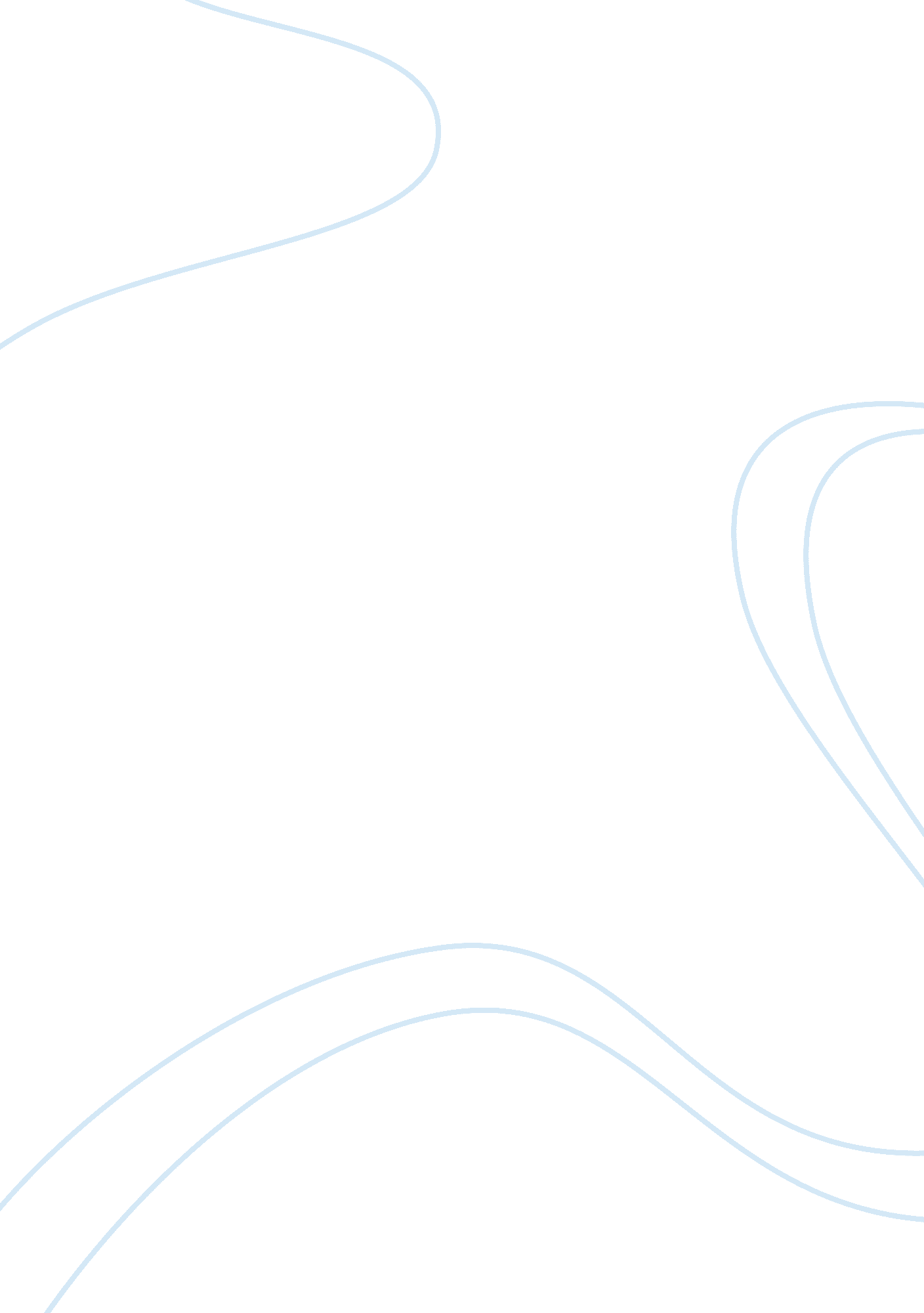 Free research paper on health care the local level of medical product safetyBusiness, Company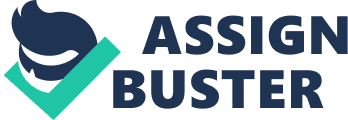 Local level of medical product safety is considered within the confines of FDA approved interventions as well as local agencies’ affiliations towards the decision making process wherein legislations and code enforcements are designed. This pertains mainly to drugs, biologics, medical devices; special nutritionals and cosmetics (MedWatch, 2011). 
The Center of Drug Evaluation and Research as well as the Center for Biologics and Research are local level agency resources monitoring the Adverse Events Reporting System information retrieved from higher level governmental agencies (MedWatch, 2011) . 
Through this method local pharmaceutical agencies such as Safety Medical International endorse policies to ensure that the consumer at the level of patient; client or customer receives safe products at all levels of health care delivery. 
This is a Florida based non- governmental company incorporated in 2002. It caters for safety medical designs; manufactures and distributes safety related items such as syringes, and needles. Four years ago they have made a breakthrough in the needle and syringe industry. The product is FDA / OHSA compliant and approved. Saf-T-syringe; Saf-T-needle; Saf-T-scalpel; Saf-T-Med Ag are some of the products manufactured by this company (Runfola, 2011). 
MediPurpose is another non governmental local level medical safety product resource which specializes in the manufacture of neonatal medical devices. They include heelstcks; hydrocolloids; thin films; fingersticks; safety lancets and heel incision devices (MediPurpose, 2011) . Precisely, as a local level medical safety product resource, compliance had to be validated before distribution of items is undertaken. Works Cited MedWatch. AdverseEvent Reporting System. US. Department Of Human Services. (2011) Print 
MediPurpose. Safety, Comfort and ease of Use. Web. Retrieved (5th Dec, 2011) From 
http://www. medipurpose. com/products/ 
Runfola A. Safety Medical International. Miami: Florida. 2011. Print 